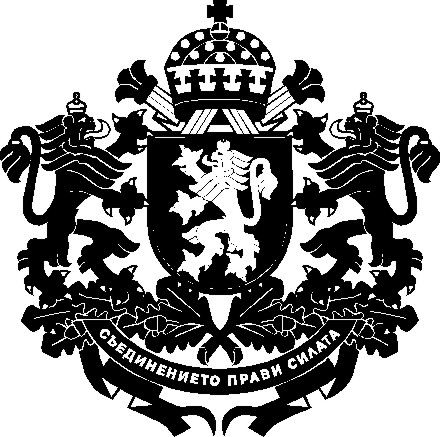 РЕПУБЛИКА БЪЛГАРИЯМинистър на земеделието, храните и горитеЗаповед№ РД09-507София, 20.05.2021 г.На основание чл. 47б, ал. 5 от Закона за подпомагане на земеделските производители и одобрен от министъра на земеделието, храните и горите доклад № 93-2949/20.05.2021 г.НАРЕЖДАМ:Утвърждавам Уведомление за възстановяване на индивидуалните размери на държавната помощ по схема за държавна помощ „Помощ под формата на отстъпка от стойността на акциза върху газьола, използван в първичното селскостопанско производство”, съгласно Приложението, във връзка със Заповед № РД 09-61/26.01.2021 г. на министъра на земеделието, храните и горите.Контрол по изпълнението на заповедта ще осъществявам лично.Настоящата заповед да се доведе до знанието на съответните длъжностни лица за сведение и изпълнение.ПРОФ. Д-Р ХРИСТО БОЗУКОВ       /П/министър на земеделието, храните и горите